ЧЕРКАСЬКА ОБЛАСНА РАДАГОЛОВАР О З П О Р Я Д Ж Е Н Н Я30.09.2022                                                                                       № 275-рПро нагородження Почесноюграмотою Черкаської обласної радиВідповідно до статті 55 Закону України «Про місцеве самоврядування
в Україні», рішення обласної ради від 25.03.2016 № 4-32/VІІ «Про Почесну грамоту Черкаської обласної ради» (зі змінами):1. Нагородити Почесною грамотою Черкаської обласної ради:за вагомий внесок у розвиток освітньої галузі громади, сумлінну працю, високий професіоналізм та з нагоди Дня працівників освіти:2. Контроль за виконанням розпорядження покласти на заступника керуючого справами, начальника загального відділу виконавчого апарату обласної ради ГОРНУ Н.В. і відділ організаційного забезпечення ради 
та взаємодії з депутатами виконавчого апарату обласної ради.Голова									А. ПІДГОРНИЙАНДРУЩЕНКО Надію Іванівну–директора закладу дошкільної освіти ясла-садок №4 «Берізка» загального розвитку Звенигородської міської ради Звенигородського району Черкаської області;ВДОВЧЕНКО Лесю Петрівну–завідувачку Дацьківської гімназії – філії Стеблівського ліцею – опорного закладу загальної середньої освіти імені І.С. Нечуя-Левицького Стеблівської селищної ради Черкаської області;ВОРОНЮКАСергія Олександровича–вчителя історії та правознавства Ватутінського ліцею № 2 Ватутінської міської ради Черкаської області;ГАЙДАЙЧУКЛарису Анатоліївну–вчителя фізики Ватутінської гімназії № 1 Ватутінської міської ради Черкаської області;ГАЛІЧТетяну Вікторівну–музичного керівника Катеринопільського закладу дошкільної освіти (ясла-садок) «Казка»;ДАЩЕНКОНадію Петрівну–вчителя хімії Ватутінської гімназії № 1 Ватутінської міської ради Черкаської області;КОВАЛЕНКО Віру Петрівну–директора Топильнянського ліцею Шполянської міської ради об’єднаної територіальної громади Черкаської області;КОВРИЖНИХЛарису Михайлівну–вчителя початкових класів Пальчиківської гімназії Катеринопільської селищної ради;КОЛІСНИКАОлександра Івановича–заступника директора з навчально-виховної роботи Лисичобалківського закладу загальної середньої освіти;КОЧЕРГУ Ларису Анатоліївну–начальника відділу освіти Звенигородської міської ради Черкаської області;КУЛЬБАЧЕНКО Ольгу Вікторівну–директора Центру професійного розвитку педагогічних працівників Звенигородської міської ради Черкаської області;КУЧЕРЕНКО Наталію Яківну–заступника директора з навчально-виховної роботи Стеблівського ліцею-опорного закладу загальної середньої освіти імені       І.С. Нечуя-Левицького Стеблівської селищної ради Черкаської області;КУЩЕНКОТамілу Василівну–вчителя української мови та літератури Ватутінського ліцею № 2 Ватутінської міської ради Черкаської області;ЛАГОДУ Галину Гнатівну–завідувачку Сидорівської гімназії – філії Стеблівського ліцею – опорного закладу загальної середньої освіти імені І.С. Нечуя-Левицького Стеблівської селищної ради Черкаської області;МАНДРИКУОлександра Юрійовича–вчителя англійської мови Шостаківського закладу загальної середньої освіти;МОЛЧАНОВУ Ольгу Дмитрівну–учителя початкових класів Матусівського ліцею № 2 Матусівської сільської ради Черкаської області;МУЗИЧЕНКОМарію Кирилівну–вчителя початкових класів Юрківської гімназії Ватутінської міської ради Черкаської області;ОВЧАРЕНКОНаталію Петрівну–вчителя хімії Петраківського закладу загальної середньої освіти;ПІДЧІСТетяну Борисівну–заступника директора з навчально-виховної роботи Ватутінського ліцею № 1 Ватутінської міської ради Черкаської області;ПІЩАНУОлену Павлівну–директора Катеринопільського будинку дитячої та юнацької творчості;ПУХАЛЬСЬКУТетяну Дмитрівну–вихователя групи подовженого дня Юрківської гімназії Ватутінської міської ради Черкаської області;СІМАКТетяну Володимирівну–вчителя музичного мистецтва Вікнинської гімназії Катеринопільської селищної ради;СОКОТУННадію Григорівну–вчителя української мови і літератури Катеринопільського ліцею;СТЕЦЕНКОНаталію Іванівну–вчителя інформатики Ватутінського ліцею              № 1 Ватутінської міської ради Черкаської області;ФАРТУХАПавла Сергійовича–заступника директора з навчально-виховної роботи Катеринопільського ліцею № 2;ШАДРІНУЛюдмилу Іванівну–вчителя англійської мови Стецівської гімназії Ватутінської міської ради Черкаської області;ШЕВЧЕНКО Ірину Михайлівну–учителя початкових класів Шполянського ліцею № 3 Шполянської міської ради об’єднаної територіальної громади Черкаської області;ШИНКАРЕНКОЛідію Миколаївну–асистента вчителя Стецівської гімназії Ватутінської міської ради Черкаської області;ЯРМОЛЕНКОГалину Валентинівну–завідуючу Новоселицькою філією Катеринопільського закладу загальної середньої освіти № 1.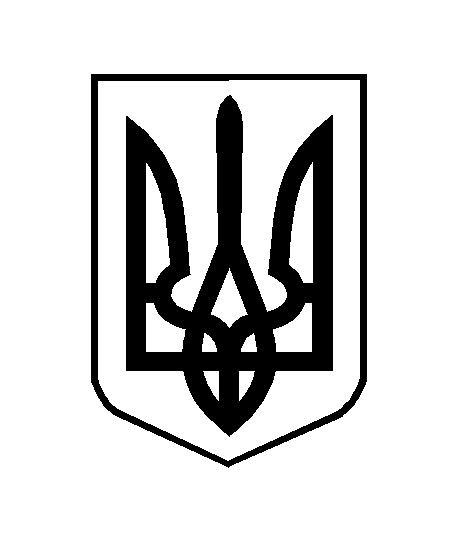 